Publicado en Barcelona el 13/06/2019 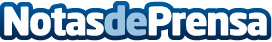 La seguridad en Internet es fundamental y por ello se invierte mucho en ciberseguridadSegún los datos de Kaspersky Lab y B2B International del 2018, una empresa podría llegar a perder 1,6 millones de dolares si sufriera un ataque informático. A diferencia del nivel individual, en el cual los individuos protegen sus datos, las empresas tienen que proteger datos de terceros. Por esto el budget que se destina a la ciberseguridad va incrementando de año en añoDatos de contacto:Irene Nota de prensa publicada en: https://www.notasdeprensa.es/la-seguridad-en-internet-es-fundamental-y-por_1 Categorias: Ciberseguridad Dispositivos móviles http://www.notasdeprensa.es